БЕРЕЗАНСЬКА МІСЬКА РАДА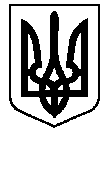 КИЇВСЬКОЇ ОБЛАСТІ(сьоме скликання)РІШЕННЯПро затвердження Статуту комунального господарства в новій редакціїРозглянувши клопотання директора Лехнівського сільського комбінату комунального господарства, керуючись частиною 4 статті 57 Господарського Кодексу України, статті 17 Закону України «Про державну реєстрацію юридичних осіб, фізичних осіб-підприємців та громадських формувань», статей 26, 29 Закону України «Про місцеве самоврядування в Україні» тау зв’язку із  приведення Статуту  Лехнівського сільського комбінату комунального господарства у відповідність до норм  чинного  законодавства  України, Березанська міська радаВ И Р І Ш И Л А :       1. Затвердити Статут Лехнівського сільського комбінату комунального господарства  у новій редакції (додається).2. Директору Лехнівського сільського комбінату комунального господарства  Каліну Андрію Григоровичу  вжити заходів,спрямованих на державну реєстрацію нової редакції  Статуту у порядку,встановленого чинним законодаством України.3.  Контроль за виконанням даного рішенням покласти на постійну комісію міської ради з питань агропромислового комплексу, земельних  відносин, будівництва, архітектури, інфраструктури та інвестицій, комунальної власності, екології,  благоустрою.Секретар ради                                                                                      Олег СИВАКм.Березаньвід 24.09.2020 року№1102-93-VIIСТАТУТЛехнівського сільського комбінату комунального господарстваКод ЄДРПОУ 32096055 (нова редакція)                                                      Березань2020 рікІ. Загальні положення.1.1. Лехнівський сільський комбінат комунального господарства є комунальним господарством  (надалі господарство), створено у відповідності до вимог Постанови Кабінету Міністрів України № 222 від 19.02.96 р. «Про поетапну передачу до комунальної власності об’єктів соціальної інфраструктури, які належать суб’єктам підприємницької діяльності». Засновником, власником майна, вищим органом управління   господарства з комунальною формою власності  є Березанська міська рада Київської області, що розташована за адресою: м. Березань, Київської області вул. Героїв Небесної Сотні,1.         Цей статут визначає основи організації діяльності та правове становище господарства відповідно до Господарського кодексу України, Цивільного кодексу України, інших нормативно-правових актів.						1.2. Господарство працює на умовах  повного господарського розрахунку, самокупності і  самофінансування. Цілковито  відповідає за результати своєї виробничої   діяльності і виконання  зобов’язань перед партнерами по угодах, бюджетах, банками .         1.3. Господарство є юридичною особою,  має власні основні та  оборотні  кошти, самостійний  баланс,розрахункові та інші рахунки в установах банків, круглу  печатку, штампи зі  своїм найменуванням та інші реквізити .        1.4. Господарство здійснює любі види господарської діяльності, якщо  вони не заборонені Законодавством України і відповідають цілям, передбаченим цим статутом.        1.5. Господарство набуває права юридичної особи з моменту його реєстрації в державного  реєстратора.        1.6.  Юридична адреса  господарства:                          07532     село  Лехнівка                          Баришівського району                           Київської області                           Бульвар  Центральний,14а         /   vodokanal.lehnivka@ukr.net код ЄДРПОУ 32096055.ІІ. Основні цілі і завдання господарства      2.1. Господарство створено з метою:- підвищення ефективності по наданню різних комунальних послуг населенню, використання матеріальних, трудових і фінансових ресурсів на основі вітчизняного і зарубіжного досвіду по реалізації  ресурсозберігаючих, безвідходних екологічно чистих і природозберігаючих технологічних схем ; -  сприяння найбільш повного задоволення комунальних, матеріальних потреб, народного господарства надання послуг населенню, організаціям та іншим господарствам.      2.2. Основними напрямками господарської діяльності господарства є:		- санітарна очистка населених пунктів, житлових масивів, місць загального користування, доріг, дитячих садків, шкіл, територій соціально-культурних закладів та цвинтарів від сміття;							- експлуатація  та  ремонт  водогонів , обладнання  водонасосної  станції;	- будівництво  та  ремонт  промислових , господарських  споруд , доріг, тротуарів як  для  юридичних  так  і  для  фізичних  осіб;			 -        виробництво , реалізація  будівельних  матеріалів, товарів  народного споживання  та  надання  ними  послуг  як  юридичним  так  і  фізичним особам;	- надання  транспортних  послуг  юридичним  і  фізичним  особам  на території  України  та  за  її  межами ; 								- надання  сервісних  послуг  юридичним  та  фізичним  особам  по ремонту  автомобілів , тракторів та  інших  машин  і  механізмів , обладнання;	- виконання  проектно-кошторисних  робіт; 					- надання  різних  платних  послуг  юридичним  та   фізичним  особам; 	- обслуговування  димових  та  вентиляційних каналів  житлових будинків; 												- виробництво, заготівля, переробка, товарообмін, реалізація  продуктів  харчування, сировини  товарів  та  виробів  промислового  і  сільськогосподарського  виробництва  як  власного  так  і  не  власного,  оптово-роздрібна,  комісійна, комерційна  торгівля  товарами, виробами, продукцією, отриманою  в  порядку  товарообміну  та  її реалізації  через  власну  і  невласну  торгову  мережу; 							- може  займатися  окремими  видами  діяльності  на  основі  спеціального  дозволу (ліцензії) згідно  встановленого  законом  порядку, а  також  будь-якою  іншою  діяльністю, що  не  суперечить  Законодавству  України.                 ІІІ. ЮРИДИЧНИЙ СТУС ГОСПОДАРСТВА3.1.Господарство набуває права юридичної особи з моменту його реєстрації в державного реєстратора.3.2 Господарство здійснює свою  діяльність на основі і відповідно до чинного законодавста України та цього Статуту, який затверджується рішенням Березанської міської ради. 3.3 Господарство є юридичною особою згідно законодавства України,  діє  на основі повного господарського розрахунку, має самостійний баланс, розрахункові та інші рахунки в установах банків, круглу печатку, штампи зі своїм найменуванням та інші реквізи.3.4 Господарство  відповідає за своїми зобовязаннями, коштами і всім майном, яке знаходиться на самостійному балансі. Господарство не несе відповідальності по обовязкам держави та засновника Господарства.  	3.5 Господарство має право укладати угоди, одержувати майнові і особисті немайнові права, бути позивачем і відповідачем в судах.3.6 Господарство має право вступати в асоціації, консорціуми, і інші обєднання господарств лише за згодою власника.3.7 Господарство має право укладення угод (договорів, контрактів), в тому числі договорів купівлі – продажу, підряду, страхування свого майна, перевезень, зберігання, тощо.IV. МАЙНО   І   КОШТИ     ГОСПОДАРСТВА           4.1. Майно  господарства  складають  основні  і  оборотні  кошти,  а  також  інші   цінності,    вартість  яких  відображається  в  самостійному  балансі  господарства .          4.2. Господарство  наділяється  власним  статутним  фондом  в  розмірі  500 гривень,  створює власну  матеріальну  базу  за рахунок:          - фінансових  надходжень  з  бюджету  сільської  ради  за  обслуговування  об’єктів  виконавчої  влади;           - передачі  машин , механізмів  та  матеріальних  цінностей  виконкомом сільської  ради; 										          - коштів, отриманих  від  виконання  робіт та  послуг  по  договорах, підряду, інші  надходження. 						         4.3.Здійснюючи  право  повного  господарського  відання, господарство володіє,  користується  і  розпоряджається  майном за  власним  розсудом .	         4.4. Джерелом формування  майна  господарства  є:       - бюджетні  кошти ;       - прибутки  від  реалізації, а  також  від  інших  видів  господарської діяльності  та  послуг;      - доходи  від цінних  паперів;      - кредити  банків  та  інших  кредиторів;      - надходження  від  роздержавлення  і  приватизації   власності;      - придбане  майно  іншого  господарства;      - благодійні  внески,  пожертвування  громадян;      - інші  джерела,  не  заборонені  законодавчими  актами  України.		      4.5. Господарство має   право  з  дозволу  ради  та  її  виконавчого  комітету  брати  кредити  під  заставу  об’єктів  комунальної  власності  села .         4.6. Господарство  має  право  продавати,передавати  другим  господарствам,  міняти,  здавати,  брати  в  оренду,  надавати  безкоштовно  в  тимчасове  користування  або  в  позичку  належні  йому   споруди,  устаткування,  транспортні  засоби,  інвентар,  сировину  і інші  матеріальні  цінності,  а  також  списання їх  з  балансу.					         4.7.   За рахунок  власних  надходжень  і  валютного  кредиту  банків  господарство закуповує  імпортне  устаткування,  технічну  документацію  технологію,  сировину  і  вироби.  Прибуток  отримується  від  експорту  продукції  (робіт,  послуг)  у  розмірах  і  строках,  що  визначаються  умовами  одержання  валютного  кредиту.                          V.  ПРАВА    І      ОБОВ’ЯЗКИ    ГОСПОДАРСТВА           5.1. Господарство   має  право  укладати  договори,  в  тому  числі  договори  підряду,  купівлі-продажу,  страхування,  найму,  транспортування,  збереження,  доручення  і  комісії,  набувати  майнові  і  не  майнові ,  проводити  і  нести  обов’язки,  бути  позивачем  та  відповідачем  у суді,  арбітражному  і  третейському  суді.          5.2.Самостійно  реалізувати  по  договорних  цінах  свою  продукцію,  роботи  та  послуги  на  території  країни  та  інших  країн.           5.3.Самостійно  встановлювати  ціни  (погодивши  з  виконкомом)  на  виконання  робіт  та  послуг,  а  також  отриманої  в  порядку  товарообміну  і  взаєморозрахунків,  продукції .         5.4.Користуватися  кредитами  банків,  в  тому  числі  в  іноземній  валюті  у  відповідності  з  діючим  законодавством.         5.5.Безпосередньо  здійснювати  зовнішньо-економічну  діяльність.         5.6.Створювати  спільні  господарства,  участки,  філіали на  території.  України та  інших  країн  з  правом  юридичної  особи  і  без  такої.                5.7.Створювати  тимчасові  і  постійні  творчі  колективи,  робочі  та  експертні  групи,запрошувати  необхідних  спеціалістів  за  трудовими   угодами,  договорами  підряду  та  контрактами .          5.8.Господарство  може  здійснювати  свою  діяльність  через  товарні  біржі.         5.9.При  здійсненні  своєї  діяльності господарство:         - несе  повну  відповідальність   за  виконання  всіх  видів  договорів, в тому  числі  кредитів,  а  також  за  стан  розрахункової дисципліни;	         - надає  звіти  про  свою  виробничо-господарську  діяльність державним,  статистичним  і  контролюючим  органам  по  формі і в  строки,  визначені  Законодавством  України  та  Міністерством економіки.                                 VI.  УПРАВЛІННЯ  ГОСПОДАРСТВОМ            6.1. Управління  господарством  здійснюється   відповідно  до  статуту  на  основі  поєднання  прав  власника  щодо  господарського    використання  свого   майна  і  принципів  самоврядування  трудового  колективу.            6.2. Керівництво  господарством  здійснює  директор,  який  призначається  сільським   головою.  При  призначенні  директора  господарства  з  ним  укладається контракт  (договір-угода).            6.3. Господарство  самостійно  вивчає  структуру  управління,  встановлює  штати.            6.4.Директор  господарства  самостійно  вирішує  питання  діяльності  господарства  відповідно  до  статутних  завдань .            6.5.Директор  господарства може  бути  звільнений  з  посади  до закінчення  строку  контракту  на  підставах,  передбачених  у  контракті  або  у  Законодавстві  України  положень.            6.6.Спеціалісти  господарства  призначаються  на  посаду  і  звільняються  з  посади директором  господарства  згідно  контракту  або  згідно  чинного  Законодавства.           6.7.Контроль  за  фінансовою  і  господарською  діяльністю  господарства   здійснює  директор  і  міська  рада.           6.8.Директор  представляє господарство  без  доручення  в  державних  органах,підприємствах,  організаціях,  установах,  в  суді,  арбітражі  та  в  громадських  і  релігійних  організаціях .VII.  ТРУДОВИЙ    КОЛЕКТИВ   І   ЙОГО   САМОВРЯДУВАННЯ              7.1.Трудовий  колектив  господарства  складають  всі  працівники,  які   беруть  участь  в  його  діяльності  на  основі  трудового   контракту  а  також  інших  форм  регулюючих  трудові  відношення  працівника  з  господарством  згідно  трудового  Законодавства  України .				            7.2. Повноваження  директора   трудового  колективу  господарства  реалізується  загальними  зборами  і  їх  виборним  органом,  члени  якого  обираються  таємним  або   відкритим  голосуванням  на  зборах  трудового  колективу  строком  на  2  роки.  Члени  виборчого  органу  не  можуть  звільнятися  з  роботи  або  переводитись  на  інші  посади  за  ініціативою  директора   господарства  без  згоди  виборного  органу  трудового  колективу.                 7.3.  Між  трудовим  колективом   і  дирекцією(  директором)  господарства  укладається  колективний  договір  і  він  не може  суперечити  діючому  законодавству  України.								           7.4.  Колективний  договір  регулює  виробничі,  трудові  і  економічні  відносини  трудового  колективу  господарства,  питання  охорони  праці,  соціального  розвитку.									            7.5  Суперечки,  що  виникли  при  укладанні  або  виконанні  колективного  договору   вирішуються  у  порядку,  встановленому  законодавчими  актами  України.VIII.  ГОСПОДАРЧА ,   ЕКОНОМІЧНА,     СОЦІАЛЬНАДІЯЛЬНІСТЬ            8.1.Основними  показниками  фінансових  результатів  господарської   діяльності  є  прибуток,  який  після  сплати  податку  до  бюджету  та  інших  платежів,  залишається  в  розпорядженні  господарства  і  розподіляється  по  рішенню  сільської  ради  за  згодою  трудового  колективу.           8.2. Господарство може  утворювати  за  рахунок  прибутку  (доходу)  спеціальні (цільові)  фонди,  призначені  для  покриття  витрат  пов’язаних  з  їх  діяльністю:фонд  розвитку  виробництва; фонд  споживання (оплати  праці) і  резервний  фонд .            8.3.Резервний  фонд  створюється  у  розмірі,  встановленому  установчими  документами,  але  не менше  25%  статутного  фонду.  Розмір  щорічних  відрахувань  до  резервного  фонду  передбачається   установчими   документами,  але  не  може  бути  меншим  5%  суми  чистого  прибутку.  Частина  чистого  прибутку  передається  трудовому  колективу  господарства .  Порядок  розподілу  і  використання  чистого  прибутку  здійснюється  директором  за  згодою  ради  трудового  колективу.         8.4.Господарство  самостійно  визначає  фонд  оплати  праці.  Мінімальний  розмір  оплати  праці  працівників  не  може  бути  менше  мінімальної  заробітної  плати,  яка  встановлена  законодавчим  актами  України .        8.5.Директор  господарства обирає  форми  системи  оплати  праці,  встановлює  працівникам  конкретні  розміри  тарифних  ставок,  відрядних  розцінок,  посадових  окладів,  премій,  винагород,  надбавок  і  доплат  на  умовах ,  передбачених  колективним  договором .         8.6. Господарство самостійно  планує  свою  діяльність  і  визначає  перспективу  розвитку,  виходячи  з   попиту  на  вироблену  продукцію,  роботи,  послуги  та з  необхідності  забезпечення  виробничого  розвитку  господарства ,  підвищення  доходів .         8.7.Основу  планів  становить  комунальне  обслуговування  юридичних  та  фізичних  осіб,  а   також  виконання  робіт  та  послуг  по  договорах  підряду  та  виготовлення  власної  продукції .        8.8.Відносини  господарства з  іншими  господарствами,  організаціями  і  громадянами   в  усіх  сферах  господарської  діяльності  здійснюється  на основі  контрактів (договорів) ,  угод .        8.9.Господарство вільне у  виборі  предмету  договору,  визначенні  зобов’язань, будь-яких  інших  господарських  взаємовідносин,  що  не  суперечать  законодавству  України .       8.10.Джерелом  формування  фінансових  ресурсів є  прибуток,  амортизаційні  відрахування,  кошти,  одержані  від  продажу  цінних  паперів,  бюджетні  надходження  та  інші  надходження .        8.11.Господарство при  здійсненні  господарсько-фінансової  діяльності  створює  безпечні  умови  праці  для  своїх  працівників,  дотримуючись  вимог  законів  України  «Про  охорону  праці», «Про  охорону  навколишнього  середовища», «Про  ветеринарну  медицину»,  «Про  пожежну  безбеку»,  «Про  санітарно-епідеміологічний   стан» .IX.  ЛІКВІДАЦІЯ    І    РЕОРГАНІЗАЦІЯ   ГОСПОДАРСТВА          9.1.Діяльність  господарства  припиняється : - за  рішенням  міської ради ; - визнанні  його  банкрутом ;- за  рішенням  суду   чи  арбітражного  суду ; - якщо  прйняте  рішення  про  заборону  діяльності  господарства  через  не  виконання  умов,  встановлених  законодавством  і  в передбачений  строк  не  забезпечено  додержання  цих  умов  або  не  змінено  вид  діяльності ;- якщо  рішенням  суду  будуть  визнані  недійсними  установчі документи  і  рішення  про  створення  господарства .         9.2.Припинення  діяльності  господарства здійснюється  шляхом  реорганізації  (злиття ,  приєднання ,  розділу ,  виділення, перетворення)  або  ліквідації.Секретар ради                                                                Олег СИВАКПідготувала: Кирда Р.А.Погодити:     Павленко О.І.                       Мосінзова І.О.                       Олексійчук Л.В.                       Сивак О.В.Надіслати:     Кирді Р.А.                       Каліну А.Г.023222ЗАТВЕРДЖЕНОРішенням  Березанської  міської ради  від 24.09.2020 року №1102- 93-VII           